Fenton High School Varsity Baseball beat Swartz Creek High School 6-0Thursday, April 25, 2019
6:30 PM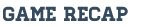 Fenton Tigers Varsity defeated Swartz Creek 6-0 on Thursday as two pitchers combined to throw a shutout. Brock Henson induced a fly out from Stewart to finish off the game. 
Fenton Tigers Varsity got things started in the first inning when Brendan Alvord grounded out, scoring one run. 
Fenton Tigers Varsity tallied three runs in the fourth inning. The rally was led by a single by Logan Angel and a fielder's choice by Ryan Adams. 
One bright spot for Swartz Creek was a single by Merinsky in the second inning. 
Adams was the winning pitcher for Fenton Tigers Varsity. He allowed two hits and zero runs over four innings, striking out three. Henson threw one inning in relief out of the bullpen. 
Stewart took the loss for Swartz Creek. He lasted three and two-thirds innings, allowing seven hits and six runs while striking out one. 
Fenton Tigers Varsity saw the ball well today, racking up eight hits in the game. Adams and Logan Welch each managed multiple hits for Fenton Tigers Varsity. Welch and Adams all had two hits to lead Fenton Tigers Varsity.

"Powered by Narrative Science and GameChanger Media. Copyright 2019. All rights reserved." Any reuse or republication of this story must include the preceding attribution.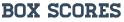 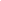 